Prot. n.:  011-21/2020Data:      10. 06. 2020 I N V I T OIn virtù dell’articolo 88 del Regolamento di procedura del Consiglio del Comune di Isola (Bollettino Ufficiale del Comune di Isola n. 15/2018 – testo unico ufficiale), si convoca la      6a seduta ordinaria della Commissione per le questioni della nazionalità italiana per il giorno mercoledì 17 giugno 2020 alle ore 15.30presso la sala riunioni del Consiglio del Comune di Isola in Piazza Etbin Kristan n. 1 a Isola, con la seguente proposta di ordine del giorno:Convalida del verbale della 6a seduta ordinaria della Commissione, tenutasi il 3 dicembre 2019;Ente pubblico di educazione e istruzione Scuola elementare Dante Alighieri Isola – Osnovna šola Dante Alighieri Izola:Relazione annuale dell'Ente pubblico di educazione e istruzione Scuola Elementare – Osnovna šola Dante Alighieri Isola per l'anno 2019;Piano annuale di lavoro dell'Ente pubblico di educazione e istruzione Scuola Elementare – Osnovna šola Dante Alighieri Isola per l'ano scolastico 2019/2020;Piano finanziario dell'Ente pubblico di educazione e istruzione Scuola Elementare – Osnovna šola Dante Alighieri Izola per l'anno 2020;Proposta di distribuzione delle eccedenze passate dell'Ente pubblico di educazione e istruzione Scuola Elementare "Dante Alighieri" Isola - Osnovna šola "Dante Alighieri" Izola;Varie.I materiali d'esame sono allegati al presente avviso e scaricabili e accessibili sulla pagina web ufficiale del Comune di Isola, e cioè all'indirizzo www.izola.si./ Comune di Isola/ Sedute del Consiglio comunale (accesso diretto: http://izola.si/obcina-izola/organi-obcine/obcinski-svet/seje/). Siete pregati di garantire la vostra presenza alla seduta della Commissione e di rispettare le misure di prevenzione ancora in vigore (Istituto nazionale per la salute pubblica, Governo della RS). Nella sala riunioni saranno disponibili disinfettanti per le mani, sarà obbligatorio indossare la mascherina nel caso non si possa mantenere la distanza di sicurezza. Gli eventuali impedimenti possono essere comunicati al numero di telefono 05/66-00-105 (Nina Kasal), oppure per e-mail: nina.kasal@izola.si.  						                                                                                               I l  P r e s i d e n t e   							   Enzo SCOTTO DI MINICO, m.p.Invitati:                                                                                         membri della commissione – per posta elettronica,  Sindaco – per posta elettronica,                                                                               direttore dell’AC – per posta elettronica,Sig.ra Cristina Valentič Kostić, f.f. di preside della SE Dante Alighieri – per posta elettronica;capi dei rispettivi uffici dell’amministrazione comunale – per posta elettronica.Per conoscenza a:club di consiglieri comunali – per posta elettronica,partiti politici – per posta elettronica,CAN – per posta elettronica.Številka:  011-21/2020Datum:     10. 06. 2020V A B I L ONa podlagi 88. člena Poslovnika Občinskega sveta Občine Izola (Uradne objave Občine Izola, št. 15/2018 – uradno prečiščeno besedilo) sklicujemredno sejo Komisije za vprašanja italijanske narodnosti,ki bo v sredo, 17. 06.  2020 ob 15.30 uriv sejni sobi Občinskega sveta Občine Izola na Kristanovem trgu 1 v Izoli,z naslednjim predlogom d n e v n e g a  r e d a:Potrditev zapisnika 5. redne seje Komisije z dne 3. 12. 2020;Javni vzgojno izobraževalni zavod Scuola Elementare Dante Alighieri Isola - Osnovna šola Dante Alighieri Izola:Letno poročilo javnega vzgojno izobraževalnega zavoda Scuola Elementare – Osnovna šola Dante Alighieri Isola za leto 2019;Letni delovni načrt javnega vzgojno izobraževalnega zavoda Scuola Elementare – Osnovna šola Dante Alighieri Isola za šolsko leto 2019/2020;Finančni načrt javnega vzgojno izobraževalnega zavoda Scuola Elementare – Osnovna šola Dante Alighieri Izola za leto 2020;Predlog razporeditve preteklih presežkov javnega vzgojno izobraževalnega zavoda Scuola Elementare "Dante Alighieri" Isola - Osnovna šola "Dante Alighieri" Izola;Razno.Gradivo za obravnavo je naloženo in dostopno na uradni spletni strani Občine Izola, in sicer na naslovu www.izola.si./ O občini/ Seje občinskega sveta (direkten dostop do gradiva: http://izola.si/obcina-izola/organi-obcine/obcinski-svet/seje/). Prosim, da se seje zagotovo udeležite in upoštevate še vedno veljavne preventivne ukrepe NIJZ in Vlade RS. V sejni sobi bodo na voljo razkužila za roke, obvezno bo nošenje zaščitne obrazne maske, če se ne bo dalo upoštevati primerne razdalje. Morebitno odsotnost lahko sporočite na telefon št. 05/66-00-105 (Nina Kasal) ali po e-pošti: nina.kasal@izola.si.                                                                                                     P r e d s e d n i k                                                                                      Enzo SCOTTO DI MINICO, l.r.Vabljeni:                                                                                         člani komisije – po elektronski pošti,  župan – po elektronski pošti,                                                                               direktor OU – po elektronski pošti,ga. Cristina Valentič Kostić, v.d. ravnateljice OŠ Dante Alighieri Izola – po elektronski pošti;vodje občinskih uradov – po elektronski pošti.V vednost:svetniškim klubom – po elektronski pošti,političnim strankam – po elektronski pošti;ISNS – po elektronski pošti.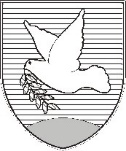 OBČINA IZOLA – COMUNE DI ISOLAOBČINSKI SVET – CONSIGLIO COMUNALEKomisija za vprašanja italijanske narodnosti Commissione per le questioni della nazionalità italiana Sončno nabrežje 8 – Riva del Sole 86310 Izola – IsolaTel: 05 66 00 100, Fax: 05 66 00 110E-mail: posta.oizola@izola.siWeb: http://www.izola.si/OBČINA IZOLA – COMUNE DI ISOLAOBČINSKI SVET – CONSIGLIO COMUNALEKomisija za vprašanja italijanske narodnosti Commissione per le questioni della nazionalità italiana Sončno nabrežje 8 – Riva del Sole 86310 Izola – IsolaTel: 05 66 00 100, Fax: 05 66 00 110E-mail: posta.oizola@izola.siWeb: http://www.izola.si/